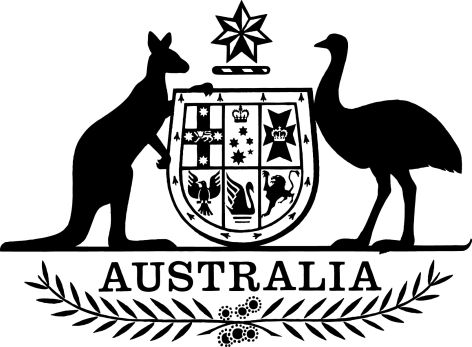 Carbon Credits (Carbon Farming Initiative—Domestic, Commercial and Industrial Wastewater) Methodology Determination 2015made under theCarbon Credits (Carbon Farming Initiative) Act 2011Compilation No. 1Compilation date: 			1 July 2015Includes amendments up to:	Carbon Credits (Carbon Farming Initiative—Emissions Reduction Fund) Methodology Determination Variation 2015About this compilationThis compilationThis is a compilation of the Carbon Credits (Carbon Farming Initiative—Domestic, Commercial and Industrial Wastewater) Methodology Determination 2015 that shows the text of the law as amended and in force on 1 July 2015 (the compilation date).This compilation was prepared on 1 July 2015 by the Department of the Environment.The notes at the end of this compilation (the endnotes) include information about amending laws and the amendment history of provisions of the compiled law.Uncommenced amendmentsThe effect of uncommenced amendments is not shown in the text of the compiled law. Any uncommenced amendments affecting the law are accessible on ComLaw (www.comlaw.gov.au). The details of amendments made up to, but not commenced at, the compilation date are underlined in the endnotes. For more information on any uncommenced amendments, see the series page on ComLaw for the compiled law.Application, saving and transitional provisions for provisions and amendmentsIf the operation of a provision or amendment of the compiled law is affected by an application, saving or transitional provision that is not included in this compilation, details are included in the endnotes.ModificationsIf the compiled law is modified by another law, the compiled law operates as modified but the modification does not amend the text of the law. Accordingly, this compilation does not show the text of the compiled law as modified. For more information on any modifications, see the series page on ComLaw for the compiled law.Self-repealing provisionsIf a provision of the compiled law has been repealed in accordance with a provision of the law, details are included in the endnotes.ContentsPart 1—Preliminary	11  Name		12  Commencement	13  Authority	14  Duration	15  Definitions	16  References to factors and parameters from external sources	4Part 2—Wastewater projects	57  Wastewater projects	5Part 3—Project requirements	68  Operation of this Part	69  Lagoons to be replaced	610  Anaerobic digesters	611  Combustion devices	6Part 4—Net abatement amounts	7Division 1—Operation of this Part	712  Operation of this Part	713  Overview of gases accounted for in abatement calculations	7Division 2—Method for calculating net abatement amount	814  Summary	815  Net abatement amount	8Division 3—Baseline emissions	9Subdivision A—Preliminary	916  Summary	917  Baseline emissions	9Subdivision B—Calculating baseline emissions using sampling from the operation of a deep open anaerobic lagoon	918  Calculating baseline emissions using sampling from a deep open anaerobic lagoon	919  Fraction of chemical oxygen demand in influent removed in effluent	1020  Chemical oxygen demand in effluent leaving a deep open anaerobic lagoon	1121  Chemical oxygen demand in influent entering a deep open anaerobic lagoon	1122  Fraction of chemical oxygen demand in influent that would be in sludge	1223  Chemical oxygen demand in sludge in a deep open anaerobic lagoon	1324  Consequences if certain parameters are not determined correctly	13Subdivision C—Calculating baseline emissions using the amount of methane sent to a combustion device	1425  Calculating baseline emissions using methane sent to a combustion device	1426  Proportion of methane that is generated by eligible wastewater	1427  Methane generated by eligible wastewater	1528  Methane generated by ineligible material	1529  Maximum methane-producing capacities	1630  Methane sent to combustion device	17Division 4—Project emissions	1831  Summary	1832  Project emissions	1833  Emissions from fuel use	1834  Emissions from purchased electricity use	1935  Emissions from anaerobic digester leakage or venting events	2036  Volume of methane vented due to a major venting event	2137  Emissions from combustion of biogas	2138  Emissions from the end management of digestate	2239  Digestate emissions—aerobic treatment	2240  Digestate emissions—disposed to landfill	2341  Digestate emissions—treated in open lagoon	24Part 5—Reporting, record-keeping and monitoring requirements	25Division 1—Offsets report requirements	2542  Operation of this Division	2543  Determination of certain factors and parameters	25Division 2—Monitoring requirements	2644  Operation of this Division	2645  Requirement to monitor certain parameters	2646  Consequences of not meeting requirement to monitor certain parameters	36Schedule 1—Default maximum methane-producing capacities	381  Default maximum methane-producing capacities	38Endnotes	40Endnote 1—About the endnotes	40Endnote 2—Abbreviation key	41Endnote 3—Legislation history	42Endnote 4—Amendment history	43Part 1—Preliminary1  Name		This is the Carbon Credits (Carbon Farming Initiative—Domestic, Commercial and Industrial Wastewater) Methodology Determination 2015.2  Commencement		This determination commences on the day after it is registered.3  Authority		This determination is made under subsection 106(1) of the Carbon Credits (Carbon Farming Initiative) Act 2011.4  Duration		This determination remains in force for the period that:	(a)	begins when the determination commences; and	(b)	ends on the day before this determination would otherwise be repealed under subsection 50(1) of the Legislative Instruments Act 2003.5  Definitions		In this determination:Act means the Carbon Credits (Carbon Farming Initiative) Act 2011.anaerobic digester means a system that:	(a)	is a covered lagoon or an engineered biodigester; and	(b)	consists of:	(i)	one or more closed units designed to promote anaerobic digestion; and	(ii)	a biogas collection system; and	(iii)	any equipment associated with the transfer of biogas to a combustion device.anaerobic digestion means a biological process in which organic matter is broken down by microorganisms in the absence of oxygen.appropriate measuring requirements has the meaning given by subsection 45(3).biogas means a mixture of gases including methane that is generated as a result of anaerobic digestion of organic material in wastewater.biogas collection efficiency means the percentage of biogas generated in an anaerobic digester that is sent to a combustion device.chemical oxygen demand, or COD, means the total material available for chemical oxidation (both biodegradable and non-biodegradable).combustion device means:	(a)	a boiler, or an internal combustion engine, that is operated in accordance with the manufacturer’s instructions; or	(b)	a flare that has a monitoring and control system and is operated in accordance with the manufacturer’s instructions; or	(c)	a device:	(i)	that combusts biogas with a destruction efficiency of at least 98%; and	(ii)	that is operated in accordance with the manufacturer’s instructions; and	(iii)	the combustion process of which is controlled using a monitoring and control system.covered lagoon means a lagoon that:	(a)	is an existing anaerobic lagoon (the uncovered lagoon) that is covered to create a closed unit; and	(b)	does not contain any heating or stirring features that were not present in the uncovered lagoon.declaration day, for a wastewater project, has the meaning given by subsection 34(4).deep open anaerobic lagoon means an open lagoon:	(a)	with a depth of more than 2 metres; and	(b)	in which the biological treatment of biomass or other organic matter occurs through anaerobic digestion; and	(c)	from which the resulting methane emissions are not captured and are instead vented into the atmosphere.digestate means the residual solids or semisolids stream that:	(a)	remains in an anaerobic digester following anaerobic treatment; and	(b)	must be removed periodically.domestic or commercial wastewater has the meaning given by subsection 5.23(2) of the NGER (Measurement) Determination.effluent, in relation to a deep open anaerobic lagoon, means the liquid outflow from the lagoon.eligible wastewater, in relation to a wastewater project, means:	(a)	domestic or commercial wastewater; or	(b)	industrial wastewater;from an historical source for the project.engineered biodigester means a purpose-built closed vessel that:	(a)	is for the biological treatment of organic matter through anaerobic digestion; and	(b)	has heating and stirring features; and	(c)	is not a covered lagoon.Note:	Examples of engineered biodigesters include the following:(a)	plug-flow reactors;(b)	continuously stirred tank reactors;(c)	fixed film digesters;(d)	up-flow anaerobic sludge blanket digesters.GWPCH4 means the global warming potential value for methane, set out in regulation 2.02 of the NGER Regulations.historical period of sampling means the period during which sampling was undertaken from the operation of a deep open anaerobic lagoon for the purposes of working out baseline emissions for a wastewater project using Subdivision B of Division 3 of Part 4, which:	(a)	was 1 year or 10 consecutive days; and	(b)	started no earlier than 18 months before the day on which an application under section 22 of the Act is made in relation to the project.Note:	The period must be the same for all sampling undertaken for the purposes of using Subdivision B of Division 3 of Part 4.historical source, for a wastewater project, means a source from which:	(a)	domestic or commercial wastewater; or	(b)	industrial wastewater;entered a lagoon being replaced in the project during the 12-month period ending on the day before an application under section 22 of the Act is made in relation to the project.industrial wastewater has the meaning given by subsection 5.40(2) of the NGER (Measurement) Determination.ineligible material, in relation to a wastewater project, means any organic material treated in an anaerobic digester installed as part of the project that is not eligible wastewater for the project.influent, in relation to a deep open anaerobic lagoon, means:	(a)	domestic or commercial wastewater; or	(b)	industrial wastewater;entering the lagoon.major venting event: a major venting event occurs when biogas in the storage capacity of an anaerobic digester is released to the atmosphere in a way that does not represent the proper operation of the anaerobic digester, including:	(a)	when the biogas is released intentionally (for example, for safety or maintenance purposes); and	(b)	when the biogas is released unintentionally (for example, as the result of a system failure).monitoring and control system, for a flare or other device, means a system that consists of:	(a)	a monitoring system that detects combustion and monitors if the combustion is operating at the manufacturer’s specifications for the complete combustion of methane; and	(b)	an associated control system that shuts down biogas flow to the flare or other device when the flare or device is not operating at the manufacturer’s specifications for the complete combustion of methane.Note:	An example of a monitoring and control system for a flare is a flare management system that incorporates a UV detection sensor.monitoring requirements means the requirements set out in section 45.NGA Factors document has the meaning given by subsection 34(4).NGER (Measurement) Determination means the National Greenhouse and Energy Reporting (Measurement) Determination 2008.NGER Regulations means the National Greenhouse and Energy Reporting Regulations 2008.non-monitored period has the meaning given by subsection 46(1).sludge means the solid or semisolid material that:	(a)	accumulates at the bottom of an anaerobic lagoon; and	(b)	is periodically cleaned out.source, of wastewater, means the point of generation of the wastewater, which may be expressed as a physical location where the wastewater generation occurs or a specific activity or facility that generates the wastewater.6  References to factors and parameters from external sources	(1)	If a calculation in this determination includes a factor or parameter that is defined or calculated by reference to another instrument or writing, the factor or parameter to be used for a reporting period is the factor or parameter referred to in, or calculated by reference to, the instrument or writing as in force at the end of the reporting period.	(2)	Subsection (1) does not apply if:	(a)	this determination specifies otherwise; or	(b)	it is not possible to define or calculate the factor or parameter by reference to the instrument or writing as in force at the end of the reporting period.Part 2—Wastewater projects7  Wastewater projects	(1)	For paragraph 106(1)(a) of the Act, this determination applies to an offsets project that installs anaerobic digesters to replace deep open anaerobic lagoons.	(2)	A project covered by subsection (1) is a wastewater project.Part 3—Project requirements8  Operation of this Part		For paragraph 106(1)(b) of the Act, this Part sets out requirements that must be met for a wastewater project to be an eligible offsets project.9  Lagoons to be replaced	(1)	A lagoon that is to be replaced as part of the project must, before 24 April 2014:	(a)	have existed; and	(b)	been treating:	(i)	domestic or commercial wastewater; or	(ii)	industrial wastewater;	(2)	The lagoon must only treat either, or both, of the following:	(a)	domestic or commercial wastewater;	(b)	industrial wastewater.	(3)	The lagoon must be a deep open anaerobic lagoon.Note:	For deep open anaerobic lagoon, see section 5.	(4)	The application made under section 22 of the Act in relation to the project must include evidence of the historical sources of wastewater for the project.10  Anaerobic digesters		An anaerobic digester that is installed as part of the project must capture biogas that is generated from the treatment of wastewater in the digester.11  Combustion devices		The biogas captured by the anaerobic digester must be combusted with a combustion device.Part 4—Net abatement amountsDivision 1—Operation of this Part12  Operation of this Part	(1)	For paragraph 106(1)(c) of the Act, this Part specifies the method for working out the carbon dioxide equivalent net abatement amount for a reporting period for a wastewater project that is an eligible offsets project.	(2)	In this Part, a reference to an anaerobic digester is a reference to an anaerobic digester that is installed as part of the project.13  Overview of gases accounted for in abatement calculations		The following table provides an overview of the greenhouse gas abatement and emissions that are relevant to working out the carbon dioxide equivalent net abatement amount for a wastewater project.Division 2—Method for calculating net abatement amount14  SummaryThe carbon dioxide equivalent net abatement amount for the reporting period is worked out by calculating baseline emissions and then subtracting project emissions from that result.15  Net abatement amount	(1)	The carbon dioxide equivalent net abatement amount for the reporting period is worked out using the formula (equation 1):where:A means the carbon dioxide equivalent net abatement amount for the reporting period, in tonnes CO2-e.EB means the baseline emissions for the reporting period, in tonnes CO2-e, worked out in accordance with section 17.EP means the project emissions for the reporting period, in tonnes CO2-e, worked out using equation 11.	(2)	However, if the amount worked out under subsection (1) is less than zero, the carbon dioxide equivalent net abatement amount for the reporting period is taken to be zero.Division 3—Baseline emissionsSubdivision A—Preliminary16  SummaryThe baseline emissions for the reporting period are the emissions that would have resulted if eligible wastewater for the project treated during the reporting period in anaerobic digesters had been treated in a deep open anaerobic lagoon instead.17  Baseline emissions	(1)	The baseline emissions for the reporting period are worked out in accordance with this section.	(2)	If sampling was undertaken from the operation of the relevant deep open anaerobic lagoon for the purposes of working out baseline emissions, the project proponent may choose to work out baseline emissions using either Subdivision B or C.Note:	The samples will only be used if the project proponent uses Subdivision B.	(3)	If sampling was not undertaken from the operation of the relevant deep open anaerobic lagoon for the purposes of working out baseline emissions, the project proponent must work out baseline emissions using Subdivision C.	(4)	Whichever of Subdivision B or C is used for working out baseline emissions for the first reporting period for the project, the same Subdivision must be used for working out baseline emissions for subsequent reporting periods for the project, subject to subsection 24(2).Note:	There are consequences if certain parameters are not determined correctly: see section 24.Subdivision B—Calculating baseline emissions using sampling from the operation of a deep open anaerobic lagoon18  Calculating baseline emissions using sampling from a deep open anaerobic lagoon		The baseline emissions for the reporting period are worked out using the following formula (equation 2):where:EB means the baseline emissions for the reporting period, in tonnes CO2-e.CODIn means the amount of chemical oxygen demand in the eligible wastewater for the project entering anaerobic digesters during the reporting period, in tonnes, worked out in accordance with the monitoring requirements.FEff means the fraction of CODIn that would, in the relevant deep open anaerobic lagoon, have been removed in effluent and not undergone treatment in the lagoon to produce methane, worked out using equation 3.FSlu means the fraction of CODIn that would, in the relevant deep open anaerobic lagoon, have been in sludge and not undergone treatment in the lagoon to produce methane, worked out in accordance with section 22.UF means the conservativeness factor, which is 0.89.MCF means the default methane correction factor for deep anaerobic lagoons, set out in Part 5.3 of the NGER (Measurement) Determination.EF means the default methane emission factor for wastewater, in tonnes CO2-e per tonne COD, set out in Part 5.3 of the NGER (Measurement) Determination.19  Fraction of chemical oxygen demand in influent removed in effluent		The fraction of CODIn (within the meaning of section 18) that would, in a deep open anaerobic lagoon, have been removed in effluent and not undergone treatment in the lagoon to produce methane, is worked out using the formula (equation 3):where:FEff means the fraction of CODIn (within the meaning of section 18) that would, in the relevant deep open anaerobic lagoon, have been removed in effluent and not undergone treatment in the lagoon to produce methane.CODEff,DAL means the amount of chemical oxygen demand in effluent leaving the relevant deep open anaerobic lagoon in the historical period of sampling, in tonnes, worked out in accordance with section 20.CODIn,DAL means the amount of chemical oxygen demand in influent entering the relevant deep open anaerobic lagoon in the historical period of sampling, in tonnes, worked out in accordance with section 21.AF means the adjustment factor based on the historical period of sampling that is used, which is:	(a)	if the historical period of sampling is 1 year—1; or	(b)	if the historical period of sampling is 10 consecutive days—1.12.20  Chemical oxygen demand in effluent leaving a deep open anaerobic lagoon	(1)	The amount of chemical oxygen demand in effluent leaving a deep open anaerobic lagoon in a historical period of sampling, in tonnes, is worked out in accordance with this section.	(2)	For effluent that is domestic or commercial wastewater, the amount is equivalent to parameter CODeffz calculated under Division 5.3.3 of the NGER (Measurement) Determination, with the following modifications:	(a)	paragraphs 5.28(1)(c) and (2)(c) of that Determination are taken to be omitted;	(b)	if the historical period of sampling is 10 consecutive days—the reference to a monthly basis in section 5.29 of that Determination is taken to be a reference to a daily basis;	(c)	parameter CODeffz applies as if:	(i)	a reference to “the sub-facility during the reporting year” were a reference to “the relevant deep open anaerobic lagoon in the historical period of sampling”; and	(ii)	a reference to “facility operating data” were a reference to “data about the operation of the lagoon”.	(3)	For effluent that is industrial wastewater, the amount is equivalent to parameter CODeff calculated under Division 5.4.3 of the NGER (Measurement) Determination, with the following modifications:	(a)	paragraphs 5.45(1)(c) and (2)(c) of that Determination are taken to be omitted;	(b)	if the historical period of sampling is 10 consecutive days—the reference to a monthly basis in section 5.46 of that Determination is taken to be a reference to a daily basis;	(c)	parameter CODeff applies as if a reference to “the plant during the year” were a reference to “the relevant deep open anaerobic lagoon in the historical period of sampling”.21  Chemical oxygen demand in influent entering a deep open anaerobic lagoon	(1)	The amount of chemical oxygen demand in influent entering a deep open anaerobic lagoon in a historical period of sampling, in tonnes, is worked out in accordance with this section.	(2)	For influent that is domestic or commercial wastewater, the amount is equivalent to parameter CODwz calculated under Division 5.3.3 of the NGER (Measurement) Determination, with the following modifications:	(a)	paragraphs 5.28(1)(c) and (2)(c) of that Determination are taken to be omitted;	(b)	if the historical period of sampling is 10 consecutive days—the reference to a monthly basis in section 5.29 of that Determination is taken to be a reference to a daily basis;	(c)	parameter CODwz applies as if:	(i)	a reference to “the sub-facility during the year” were a reference to “the relevant deep open anaerobic lagoon in the historical period of sampling”; and	(ii)	a reference to “facility operating data” were a reference to “data about the operation of the lagoon”.	(3)	For influent that is industrial wastewater, the amount is equivalent to parameter CODw,i calculated under Division 5.4.3 of the NGER (Measurement) Determination, with the following modifications:	(a)	paragraphs 5.45(1)(c) and (2)(c) of that Determination are taken to be omitted;	(b)	if the historical period of sampling is 10 consecutive days—the reference to a monthly basis in section 5.46 of that Determination is taken to be a reference to a daily basis;	(c)	parameter CODw,i (as described in subsection 5.43(2) of the NGER (Measurement) Determination) applies as if:	(i)	a reference to “the plant” were a reference to “the relevant deep open anaerobic lagoon in the historical period of sampling”; and	(ii)	a reference to “facility operating data” were a reference to “data about the operation of the lagoon”.22  Fraction of chemical oxygen demand in influent that would be in sludge	(1)	The fraction of CODIn (within the meaning of section 18) that would, in a deep open anaerobic lagoon, have been in sludge and not undergone treatment in the lagoon to produce methane, is worked out as follows:	(a)	if the historical period of sampling is 10 consecutive days—using the default value mentioned in subsection (2);	(b)	if the historical period of sampling is 1 year—using:	(i)	the default value mentioned in subsection (2); or	(ii)	equation 4.	(2)	The default value is:	(a)	for domestic or commercial wastewater only—0.6; or	(b)	for industrial wastewater only—0.17; or	(c)	for a mixture of domestic or commercial wastewater and industrial wastewater—0.6.	(3)	The following formula is equation 4:where:FSlu means the fraction of CODIn (within the meaning of section 18) that would, in the relevant deep open anaerobic lagoon, have been in sludge and not undergone treatment in the lagoon to produce methane.CODSlu,DAL means the amount of chemical oxygen demand in sludge in the relevant deep open anaerobic lagoon in the historical period of sampling (which is 1 year), in tonnes, worked out in accordance with section 23.CODIn,DAL means the amount of chemical oxygen demand in influent entering the relevant deep open anaerobic lagoon in the historical period of sampling (which is 1 year), in tonnes, worked out in accordance with section 21.23  Chemical oxygen demand in sludge in a deep open anaerobic lagoon	(1)	The amount of chemical oxygen demand in sludge in a deep open anaerobic lagoon in the historical period of sampling (which is 1 year), in tonnes, is worked out in accordance with this section.	(2)	For sludge produced from the treatment of domestic or commercial wastewater, the amount is equivalent to parameter CODslz calculated under Division 5.3.3 of the NGER (Measurement) Determination, with the following modifications:	(a)	paragraphs 5.28(1)(c) and (2)(c) of that Determination are taken to be omitted;	(b)	parameter CODslz applies as if a reference to the quantity of COD removed as sludge (however described) from wastewater and treated in a sub-facility were a reference to the quantity of COD in sludge produced in the relevant deep open anaerobic lagoon in the historical period of sampling.	(3)	For sludge produced from the treatment of industrial wastewater, the amount is equivalent to parameter CODsl calculated under Division 5.4.3 of the NGER (Measurement) Determination, with the following modifications:	(a)	paragraphs 5.45(1)(c) and (2)(c) of that Determination are taken to be omitted;	(b)	parameter CODsl applies as if:	(i)	a reference to the quantity of COD removed as sludge from wastewater during a year were a reference to the quantity of COD in sludge produced in the relevant deep open anaerobic lagoon in the historical period of sampling; and	(ii)	parameter CODw,i (as described in subsection 5.43(2) of the NGER (Measurement) Determination) applies in the same way as described in subsection 21(3).24  Consequences if certain parameters are not determined correctly	(1)	If parameter FSlu is not determined correctly using equation 4, the fraction of CODIn (within the meaning of section 18) that would, in a deep open anaerobic lagoon, have been in sludge and not undergone treatment in the lagoon to produce methane, must be worked out using the default value mentioned in subsection 22(2).	(2)	If parameter FEff is not determined correctly using equation 3:	(a)	baseline emissions for a reporting period must be worked out using Subdivision C; or	(b)	the carbon dioxide equivalent net abatement amount for the reporting period is taken to be zero.Note:	If, under paragraph (2)(a), baseline emissions for a reporting period are worked out under Subdivision C, Subdivision C must be used for working out baseline emissions for subsequent reporting periods for the project: see subsection 17(4).Subdivision C—Calculating baseline emissions using the amount of methane sent to a combustion device25  Calculating baseline emissions using methane sent to a combustion device		The baseline emissions for the reporting period are worked out using the following formula (equation 5):where:EB means the baseline emissions for the reporting period, in tonnes CO2-e. means the factor, set out in Part 5.3 of the NGER (Measurement) Determination, that converts cubic metres of methane to tonnes CO2-e at standard conditions.WEW means the proportion of methane that is generated by eligible wastewater for the project during the reporting period, worked out in accordance with section 26.h means a combustion device used during the reporting period.MSent,h means the methane sent to combustion device h during the reporting period, in cubic metres, worked out in accordance with section 30.WDAL means the proportion of methane that is generated in anaerobic digesters that would have been generated in the relevant deep open anaerobic lagoon, which is:	(a)	if a covered lagoon is installed—1; or	(b)	if an engineered biodigester is installed—0.75.26  Proportion of methane that is generated by eligible wastewater	(1)	The proportion of methane that is generated by eligible wastewater for the project during the reporting period is:	(a)	if both of the conditions in subsection (2) are satisfied for the reporting period—1;	(b)	if one or both of the conditions in subsection (2) are not satisfied for the reporting period—worked out using equation 6.	(2)	The conditions are as follows:	(a)	the volume of an individual type of ineligible material for the project treated in anaerobic digesters during the reporting period (QMat,w) does not exceed 0.5% of the total volume of material treated in anaerobic digesters during the reporting period (QMat);	(b)	the volume of all ineligible material for the project treated in anaerobic digesters during the reporting period (ƩwQMat,w) is less than 2% of the total volume of material treated in anaerobic digesters during the reporting period (QMat);where QMat,w and QMat are worked out in accordance with the monitoring requirements and w is a type of ineligible material for the project treated in anaerobic digesters during the reporting period.	(3)	The following formula is equation 6:where:WEW means the proportion of methane that is generated by eligible wastewater for the project during the reporting period.MEW means methane generated by eligible wastewater for the project during the reporting period, in cubic metres, worked out using equation 7.MIM means methane generated by ineligible material for the project during the reporting period, in cubic metres, worked out using equation 8.27  Methane generated by eligible wastewater		The methane generated by eligible wastewater for the project during the reporting period is worked out using the formula (equation 7):where:MEW means the methane generated by eligible wastewater for the project during the reporting period, in cubic metres.w means a type of eligible wastewater for the project treated in anaerobic digesters during the reporting period.VSw means the amount of volatile solids from material type w treated in anaerobic digesters during the reporting period, in kilograms, worked out in accordance with the monitoring requirements.MMax,w means the maximum methane-producing capacity of material type w, in cubic metres of methane per kilogram of volatile solids, worked out in accordance with section 29.28  Methane generated by ineligible material		The methane generated by ineligible material for the project during the reporting period is worked out using the formula (equation 8):where:MIM means the methane generated by ineligible material for the project during the reporting period, in cubic metres.w means a type of ineligible material for the project treated in anaerobic digesters during the reporting period.VSw means the amount of volatile solids from material type w treated in anaerobic digesters during the reporting period, in kilograms, worked out in accordance with the monitoring requirements.MMax,w means the maximum methane-producing capacity of material type w, in cubic metres of methane per kilogram of volatile solids, worked out in accordance with section 29.29  Maximum methane-producing capacities	(1)	The maximum methane-producing capacity of material type w (which could be eligible wastewater for the project or ineligible material for the project) (MMax,w) is worked out in accordance with this section.	(2)	If the table in clause 1 of Schedule 1 sets out a default value for material type w, MMax,w may be worked out:	(a)	by using the default value in the table in clause 1 of Schedule 1 for material type w; or	(b)	using the monitoring requirements.Note:	Different options (i.e. using the default value or using the monitoring requirements) may be used for different material types.	(3)	If the table in clause 1 of Schedule 1 does not set out a default value for material type w, MMax,w must be worked out in accordance with the monitoring requirements.	(4)	If, at any time during the project;	(a)	the table in clause 1 of Schedule 1 is amended so that it sets out a default value for material type w; and	(b)	before the amendment there was no default value set out in the table for material type w;MMax,w may be worked out, following the amendment, by using the default value.	(5)	However, if, at any time during the project:	(a)	the table in clause 1 of Schedule 1 sets out a default value for material type w; and	(b)	MMax,w is worked out in accordance with the monitoring requirements;MMax,w must be worked out in accordance with the monitoring requirements for the remainder of the project.30  Methane sent to combustion device	(1)	The methane sent, during the reporting period, to combustion device h (which is used during the reporting period) is worked out as follows:	(a)	if the device is an internal combustion engine—using equation 9 or 10;	(b)	otherwise—using equation 9.	(2)	The following formula is equation 9:where:MSent,h means the methane sent to combustion device h during the reporting period, in cubic metres.QBG,h means the biogas sent to combustion device h during the reporting period, in cubic metres, worked out in accordance with the monitoring requirements.WBG,CH4 means the proportion of the volume of the biogas that is methane, worked out in accordance with the monitoring requirements.	(3)	The following formula is equation 10:where:MSent,h means the methane sent to combustion device h during the reporting period, in cubic metres.QEG,h means the electricity (supplied to the electricity grid or used on-site) produced by combustion device h during the reporting period, in megawatt hours, worked out in accordance with the monitoring requirements.FMWh→GJ means the factor to convert megawatt hours to gigajoules, which is 3.6.EEh means:	(a)	the factor for the electrical efficiency of combustion device h, determined in accordance with:	(i)	the manufacturer’s specifications for the combustion of biogas; and	(ii)	if the specifications set out a range of such efficiencies—the highest of those efficiencies; or	(b)	if the factor mentioned in paragraph (a) cannot be determined in accordance with the manufacturer’s specifications—the amount set out in subsection 2.38(2) of the NGER (Measurement) Determination.ECBG means the energy content factor for sludge biogas that is captured for combustion (methane only), in gigajoules per cubic metre, set out in Part 2 of Schedule 1 to the NGER (Measurement) Determination.Division 4—Project emissions31  SummaryThe project emissions for the reporting period are the emissions that result from operating the project during the reporting period. Emissions from fuel and electricity use, anaerobic digester leakage and venting events, combustion of biogas and digestate treatment are added together to determine the total project emissions.32  Project emissionsThe project emissions for the reporting period is worked out using the formula (equation 11):where:EP means the project emissions for the reporting period, in tonnes CO2-e.EF means the emissions from fuel used during the reporting period, in tonnes CO2-e, worked out using equation 12.EEP means the emissions from purchased electricity used during the reporting period, in tonnes CO2-e, worked out using equation 13.EAD means the emissions from anaerobic digester leakage or venting events during the reporting period, in tonnes CO2-e, worked out in accordance with section 35.ECom means the emissions from combustion devices during the reporting period, in tonnes CO2-e, worked out using equation 16.EDig means the emissions from the end management of the digestate treated during the reporting period, in tonnes CO2-e, worked out using equation 17.33  Emissions from fuel use		The emissions from fuel used during the reporting period is worked out using the formula (equation 12):where:EF means the emissions from fuel used during the reporting period, in tonnes CO2-e.i means a fuel type.j means a greenhouse gas type.QF,i means the amount of fuel type i used during the reporting period, in tonnes, kilolitres, cubic metres, or gigajoules, worked out in accordance with the monitoring requirements.ECi means the energy content factor for fuel type i in gigajoules per tonne, gigajoules per kilolitre or gigajoules per cubic metre, set out in Part 1, 2 or 3 of Schedule 1 to the NGER (Measurement) Determination.Note:	If QF,i is measured in gigajoules, then ECi is not required (ECi=1).EFij means the emission factor, in kilograms CO2-e per gigajoule, set out in Part 1, 2 or 3 of Schedule 1 to the NGER (Measurement) Determination for greenhouse gas type j and fuel type i.34  Emissions from purchased electricity use	(1)	The emissions from purchased electricity used during the reporting period is worked out using the formula (equation 13):where:EEP means the emissions from purchased electricity used during the reporting period, in tonnes CO2-e.QEP means the amount of purchased electricity used during the reporting period, in kilowatt hours, worked out in accordance with the monitoring requirements.EFEP means:	(a)	for electricity obtained from an electricity grid that is a grid in relation to which the NGA Factors document in force on the declaration day includes an emissions factor—that factor, in kilograms CO2-e per kilowatt hour; or	(b)	for electricity obtained from an electricity grid not covered by paragraph (a) or from a source other than an electricity grid:	(i)	if the supplier of the electricity is able to provide an emissions factor that reflects the emissions intensity of the electricity and is applicable on the declaration day—that factor, in kilograms CO2-e per kilowatt hour; or	(ii)	otherwise—the emissions factor, in kilograms CO2-e per kilowatt hour, for off-grid electricity included in the NGA Factors document in force on the declaration day.	(2)	For subparagraph (b)(i) of the definition of EFEP in subsection (1), the emissions factor must be worked out:	(a)	on a sent-out basis; and	(b)	using a measurement or estimation approach that is consistent with the NGER (Measurement) Determination.	(3)	Section 6 does not apply to parameter EFEP.	(4)	In this section:declaration day means the day the wastewater project was declared to be an eligible offsets project.NGA Factors document means the document entitled “National Greenhouse Accounts Factors”, published by the Department and as in force from time to time.35  Emissions from anaerobic digester leakage or venting events	(1)	The emissions from anaerobic digester leakage or venting events during the reporting period are worked out:	(a)	if Subdivision B of Division 3 is used to work out baseline emissions for the reporting period—using equation 14; or	(b)	if Subdivision C of Division 3 is used to work out baseline emissions for the reporting period—as follows:	(i)	if the volume of all ineligible material for the project treated in anaerobic digesters during the reporting period (ƩwQMat,w) is less than 10% of the total volume of material treated in anaerobic digesters during the reporting period (QMat), where QMat,w and QMat are worked out in accordance with the monitoring requirements and w is a type of ineligible material for the project treated in anaerobic digesters during the reporting period—the emissions have a default value of zero;	(ii)	otherwise—worked out using equation 14.	(2)	The emissions from anaerobic digester leakage or venting events during the reporting period is worked out using the formula (equation 14):where:EAD means the emissions from anaerobic digester leakage or venting events during the reporting period, in tonnes CO2-e.γ means the factor, set out in Part 5.3 of the NGER (Measurement) Determination, that converts cubic metres of methane to tonnes CO2-e at standard conditions.CF means the correction factor to reflect the proportion of EAD that is not accounted for in the calculation of baseline emissions, which is:	(a)	if Subdivision B of Division 3 is used to work out baseline emissions for the reporting period—1; and	(b)	if Subdivision C of Division 3 is used to work out baseline emissions for the reporting period—1 - WEW.CE means the biogas collection efficiency of an anaerobic digester, which is 0.98.h means a combustion device used during the reporting period.MSent,h means the methane sent to combustion device h in the reporting period, in cubic metres, worked out in accordance with section 30.q means a major venting event associated with an anaerobic digester during the reporting period.MVent,q means the volume of methane vented due to major venting event q during the reporting period, in cubic metres, worked out using equation 15.WEW means the proportion of methane that is generated by eligible wastewater for the project during the reporting period, worked out in accordance with section 26.36  Volume of methane vented due to a major venting event		If a major venting event associated with an anaerobic digester occurs during the reporting period, the volume of methane vented due to the major venting event is worked out using the formula (equation 15):where:MVent,q means the volume of methane vented due to major venting event q, in cubic metres.MSBCS means the maximum biogas storage capacity, of the anaerobic digester, in cubic metres, worked out in accordance with the monitoring requirements.FRq means the average total daily flow of biogas, from the anaerobic digester for the 7 days before major venting event q, in cubic metres per day, worked out in accordance with the monitoring requirements.tq means the number of days for all or part of which major venting event q is uncontrolled, worked out in accordance with the monitoring requirements.WBG,CH4 means the proportion of the volume of the biogas that is methane, worked out in accordance with the monitoring requirements.37  Emissions from combustion of biogas		The emissions from combustion devices during the reporting period is worked out using the following formula (equation 16):where:ECom means the emissions from combustion devices during the reporting period, in tonnes CO2-e.h means a combustion device used during the reporting period.MSent,h means the methane sent to combustion device h in the reporting period, in cubic metres, worked out in accordance with section 30.ECBG means the energy content factor for sludge biogas that is captured for combustion (methane only), in gigajoules per cubic metre, set out in Part 2 of Schedule 1 to the NGER (Measurement) Determination.j means a greenhouse gas type, which is methane or nitrous oxide.EFj means the emissions factor for greenhouse gas type j for combustion of sludge biogas that is captured for combustion (methane only), in kilograms CO2-e per gigajoule, set out in Part 2 of Schedule 1 to the NGER (Measurement) Determination.38  Emissions from the end management of digestate		The emissions from the end management of digestate treated during the reporting period is worked out using the formula (equation 17):where:EDig means the emissions from the end management of digestate removed during the reporting period, in tonnes CO2-e.n means a type of digestate treatment.EDig,n means the emissions EDig,Aer,n, EDig,LF and EDig,Lag from digestate treatment type n, in tonnes CO2-e:	(a)	worked out using equation 18, 19 or 20, depending on the treatment type; or	(b)	for a treatment type not covered by one of those equations—with a default value of zero.39  Digestate emissions—aerobic treatment	(1)	This section applies to the following digestate treatment types:	(a)	treatment in uncovered non-aerated static piles;	(b)	treatment at an undocumented facility;	(c)	treatment in aerated systems (turned windrows or aerated static piles);	(d)	treatment at a centralised composting facility;	(e)	treatment in an enclosed system (in-vessel) using a bio-filter or biogas scrubber.	(2)	The emissions from the treatment of the digestate, using treatment type n, is worked out using the formula (equation 18):where:EDig,Aer,n means the emissions from the treatment of the digestate, using treatment type n, in tonnes CO2-e.QDig,n means the wet weight of digestate treated using treatment type n, in tonnes, worked out in accordance with the monitoring requirements.EFDig,n means the emissions factor for treatment type n, in tonnes CO2-e per tonne of wet weight digestate, set out in the following table.40  Digestate emissions—disposed to landfill		The emissions from digestate disposed to landfill is worked out using the formula (equation 19):where:EDig,LF means the emissions from digestate disposed to landfill, in tonnes CO2-e.QDig,n means the wet weight of digestate treated using treatment type n, in tonnes, worked out in accordance with the monitoring requirements.Note:	Treatment type n is the disposal of digestate to landfill.EFDig,n means the emissions factor for digestate disposed to landfill, in tonnes CO2-e per tonne of wet weight digestate, which is 0.015 × GWPCH4.WLFG means the average capture rate set out in the following table for methane emissions from landfills in the State or Territory in which the project is located.41  Digestate emissions—treated in open lagoon		The emissions from digestate treated in an open lagoon is worked out using the formula (equation 20):where:EDig,Lag means the emissions from digestate treated in an open lagoon, in tonnes CO2-e.VSDig means the volatile solids discharged from an anaerobic digester into the lagoon, in tonnes, worked out in accordance with the monitoring requirements.Note:	Determination of VSDig requires the determination of parameter QDig,n for the digestate where n is treatment in an open lagoon: see items 8 and 12 of the table in subsection 45(1).MMax,Dig means the maximum methane-producing capacity of the digestate, in tonnes of methane per tonne of volatile solids, worked out in accordance with the monitoring requirements.MCFLag means the methane correction factor for the lagoon, set out in Part 5.3 of the NGER (Measurement) Determination.Part 5—Reporting, record-keeping and monitoring requirementsNote:	Other reporting, record-keeping and monitoring requirements are set out in regulations and rules made under the Act.Division 1—Offsets report requirements42  Operation of this Division		For paragraph 106(3)(a) of the Act, this Division sets out information that must be included in an offsets report about a wastewater project that is an eligible offsets project.43  Determination of certain factors and parameters	(1)	If, in the circumstances described in paragraph 6(2)(b), a factor or parameter is defined or calculated for a reporting period by reference to an instrument or writing as in force from time to time, the offsets report about the project for the reporting period must include the following information for the factor or parameter:	(a)	the versions of the instrument or writing used;	(b)	the start and end dates of each use;	(c)	the reasons why it was not possible to define or calculate the factor or parameter by reference to the instrument or writing as in force at the end of the reporting period.	(2)	If a parameter is determined under section 46 for the purpose of working out the carbon dioxide equivalent net abatement amount for a wastewater project for a reporting period, the offsets report about the project for the reporting period must include the following information for the parameter:	(a)	the name of the parameter;	(b)	the start and end of the non-monitored period for which the parameter was determined;	(c)	the reasons why the project proponent for the project failed to monitor the parameter as required by the monitoring requirements;	(d)	the value of the parameter and how that value was determined.Division 2—Monitoring requirements44  Operation of this Division		For paragraph 106(3)(d) of the Act, this Division sets out:	(a)	requirements to monitor a wastewater project that is an eligible offsets project (see section 45); and	(b)	certain consequences if the project proponent for the project fails to monitor the project as required (see section 46).45  Requirement to monitor certain parameters	(1)	If the project proponent for a wastewater project is required, under Part 4, to work out a parameter in accordance with the monitoring requirements, the project proponent must monitor and determine the parameter in accordance with the following table.Note:	The American Public Health Association Method is also known as the Standard Methods for the Examination of Water and Wastewater.	(2)	Any equipment or device used to monitor a parameter must be calibrated by an accredited third party technician at intervals, and using methods, that are in accordance with the manufacturer’s specifications.	(3)	In this section:appropriate measuring requirements, in relation to a measurement or estimate, means requirements that are consistent with:	(a)	requirements that apply in relation to similar measurements or estimates under the NGER (Measurement) Determination; or	(b)	relevant standards and other requirements under the National Measurement Act 1960.46  Consequences of not meeting requirement to monitor certain parameters	(1)	If, during a particular period (the non-monitored period) in a reporting period, the project proponent for a wastewater project fails to monitor a parameter as required by the monitoring requirements, the value of the parameter for the purpose of working out the carbon dioxide equivalent net abatement amount for the reporting period is to be determined for the non-monitored period in accordance with the following table.	(2)	To avoid doubt, this section does not prevent the Regulator from taking action under the Act, or regulations or rules made under the Act, in relation to the project proponent’s failure to monitor a parameter as required by the monitoring requirements.Note:	Examples of action that may be taken include the following:(a)	if the failure constitutes a breach of a civil penalty provision in section 194 of the Act (which deals with project monitoring requirements), the Regulator may apply for a civil penalty order in respect of the breach;(b)	if false or misleading information was given to the Regulator in relation to the failure, the Regulator may revoke the project’s section 27 declaration under regulations or rules made for the purposes of section 38 of the Act;(c)	if the giving of false or misleading information in relation to the failure led to the issue of Australian carbon credit units, the Regulator may require all or some of those units to be relinquished under section 88 of the Act.Schedule 1—Default maximum methane-producing capacitiesNote:	See paragraph 29(2)(a).1  Default maximum methane-producing capacities		The following table sets out default values for the maximum methane-producing capacity for types of material (which could be eligible wastewater for the project or ineligible material for the project).EndnotesEndnote 1—About the endnotesThe endnotes provide information about this compilation and the compiled law.The following endnotes are included in every compilation:Endnote 1—About the endnotesEndnote 2—Abbreviation keyEndnote 3—Legislation historyEndnote 4—Amendment historyEndnotes about misdescribed amendments and other matters are included in a compilation only as necessary.Abbreviation key—Endnote 2The abbreviation key sets out abbreviations that may be used in the endnotes.Legislation history and amendment history—Endnotes 3 and 4Amending laws are annotated in the legislation history and amendment history.The legislation history in endnote 3 provides information about each law that has amended (or will amend) the compiled law. The information includes commencement details for amending laws and details of any application, saving or transitional provisions that are not included in this compilation.The amendment history in endnote 4 provides information about amendments at the provision (generally section or equivalent) level. It also includes information about any provision of the compiled law that has been repealed in accordance with a provision of the law.Misdescribed amendmentsA misdescribed amendment is an amendment that does not accurately describe the amendment to be made. If, despite the misdescription, the amendment can be given effect as intended, the amendment is incorporated into the compiled law and the abbreviation “(md)” added to the details of the amendment included in the amendment history. If a misdescribed amendment cannot be given effect as intended, the amendment is set out in the endnotes.Endnote 2—Abbreviation keyEndnote 3—Legislation historyEndnote 4—Amendment historyGreenhouse gases and emissions sourcesGreenhouse gases and emissions sourcesGreenhouse gases and emissions sourcesGreenhouse gases and emissions sourcesItemRelevant calculationEmissions sourceGreenhouse gas1Baseline emissionsTreatment of eligible wastewater for the project in a deep open anaerobic lagoonMethane (CH4)2Project emissionsFuel consumptionCarbon dioxide (CO2)Methane (CH4)Nitrous oxide (N2O)3Project emissionsElectricity consumptionCarbon dioxide (CO2)Methane (CH4)Nitrous oxide (N2O)4Project emissionsEmissions from anaerobic digester leakage or venting eventsMethane (CH4)5Project emissionsEmissions from the combustion of biogasMethane (CH4)Nitrous oxide (N2O)6Project emissionsEmissions from the end management of digestateMethane (CH4)Nitrous oxide (N2O)Emissions factor for digestate treatment
(t CO2-e/t wet weight digestate)Emissions factor for digestate treatment
(t CO2-e/t wet weight digestate)Emissions factor for digestate treatment
(t CO2-e/t wet weight digestate)ItemTreatment type nEFDig,n1Treatment in uncovered non-aerated static piles0.102Treatment at an undocumented facility0.103Treatment in aerated systems (turned windrows or aerated static piles)0.064Treatment at a centralised composting facility0.065Treatment in an enclosed system (in-vessel) using a bio-filter or biogas scrubber0.02Average capture rate for methane emissions from landfillsAverage capture rate for methane emissions from landfillsAverage capture rate for methane emissions from landfillsItemState or TerritoryRate (%)1New South Wales372Victoria453Queensland304Western Australia305South Australia296Tasmania397Australian Capital Territory668Northern Territory18Monitored ParametersMonitored ParametersMonitored ParametersMonitored ParametersMonitored ParametersMonitored ParametersParameterDescriptionUnitMeasurement procedure (including frequency as required)Determination of parameter from measurements1QMat,wVolume of material type w treated in anaerobic digestersKilolitresProject proponent may choose from the following measurement options:(a) the volume of wastewater received during the reporting period as evidenced by invoices;(b) in accordance with appropriate measuring requirements relevant to the measurement of the material.Frequency—daily.Cumulative value for the reporting period.2QMatTotal volume of material treated in anaerobic digestersKilolitresProject proponent may choose from the following measurement options:(a) the volume of material received during the reporting period as evidenced by invoices;(b) in accordance with appropriate measuring requirements relevant to the measurement of the amount of the material.Frequency—daily.Cumulative value for the reporting period.3QBG,hBiogas sent to combustion device hCubic metresEstimated under Division 2.3.6 of the NGER (Measurement) Determination.Frequency—continuous.For equation 9, if parameter WBG,CH4 is measured on a continuous basis, cumulative values for a time interval not greater than 1 minute must be paired to measurements of WBG,CH4 for the same time interval.Otherwise, cumulative measurements must be paired to measurements of WBG,CH4 that correspond to the same measurement interval.4WBG,CH4Proportion of the volume of biogas that is methaneFractionEstimated under Subdivision 2.3.3.2, or Division 2.3.6, of the NGER (Measurement) Determination.Frequency—continuous or at least monthly.If monitored continuously:(a) for equation 9—the average value for a time interval not greater than 1 minute must be paired to measurements of parameter QBG,h for the same time interval; and(b) for equation 15—the average value for the period of 7 days before a major venting event.If not monitored continuously:(a) for equation 9—the value from the sample must be paired to the cumulative value of parameter QBG,h that is determined in the period between when the sample is taken and immediately before the next sample is taken; and(b) for equation 15—the value for the most recent sample taken before the period of 7 days before a major venting event.5QEG,hElectricity (supplied to the electricity grid or used on-site) produced by internal combustion engine hMegawatt hoursEstimated under Part 6.1 of the NGER (Measurement) Determination.Frequency—continuous.Measure only the electricity produced from the combustion of wastewater biogas (not from the combustion of other fuel types).Cumulative value for the reporting period.6QF,iAmount of fuel type i usedTonnes, kilolitres, cubic metres or gigajoulesProject proponent may choose from the following:(a) estimated in accordance with Division 2.2.5, 2.3.6 or 2.4.6 of the NGER (Measurement) Determination (as appropriate to the fuel type);(b) evidenced by invoices, contractual arrangements or industry metering records.Measure only the fuel used to operate the project.Frequency—continuous.Cumulative value for the reporting period.7QEPAmount of purchased electricity usedKilowatt hoursEvidence by invoices, contractual arrangements or industry metering records.If QEP is measured in gigajoules, the amount of kilowatt hours must be calculated by dividing the amount of gigajoules by the conversion factor of 0.0036.Measure only the electricity used to operate the project.Frequency—continuous.Cumulative value for the reporting period.8QDig,nWet weight of digestate treated using treatment type nTonnesMeasurements are undertaken in accordance with appropriate measuring requirements.Frequency—when digestate is treated using treatment type n.Cumulative value for the reporting period.9MMax,DigMaximum methane-
producing capacity of digestateTonnes of methane per tonne of volatile solidsThe estimation must be made by a laboratory in accordance with Method 6211 (2000) or Method 2720 (1997) of the American Public Health Association Method or an equivalent Australian or international standard.Samples from composite of amounts of digestate collected before being sent to an open lagoon.Enough samples must be collected to produce a representative sample.The samples of digestate used for the measurement must be delivered to a laboratory within 24 hours of collection and analysed in triplicate.Frequency:(a) at least once a month; or(b) if less frequent than once a month—on each occasion the digestate is treated in an open lagoon.Average of all measurements made during the reporting period.10MMax,wMaximum methane-
producing capacity of material type w treated in anaerobic digestersCubic metres of methane per kilogram of volatile solidsThe estimation must be made by a laboratory in accordance with Method 6211 (2000) or Method 2720 (1997) of the American Public Health Association Method or an equivalent Australian or international standard.The samples of material type w used for the measurement must be:(a) taken concurrently with each time material type w is being treated in an anaerobic digester; and(b) taken before being combined with other material types and entering an anaerobic digester; and(c) sufficient in number to produce a representative sample.Frequency—at least once for each month that material type w is treated in an anaerobic digester.Average of all measurements made during the reporting period for material type w.11VSwAmount of volatile solids from material type w treated in anaerobic digestersKilogramsThe estimation must be made by a laboratory in accordance with Method 2540E of the American Public Health Association Method or an equivalent Australian or international standard.The samples of material type w used for the measurement must be:(a) taken concurrently with each time material type w is being treated in an anaerobic digester; and(b) taken before being combined with other material types and entering an anaerobic digester; and(c) sufficient in number to produce a representative sample.Frequency—at least once for each month that material type w is treated in an anaerobic digester.The total amount of volatile solids of material type w treated in the reporting period must be derived by extrapolating the amount of volatile solids in the sample to the volume of material type w (see parameter QMat,w) that was treated in the time between the sample measurements.12VSDigVolatile solids discharged from an anaerobic digester into an open lagoonTonnesVolatile solids must be measured under Method 2540E of the American Public Health Association Method or an equivalent Australian or international standard.Samples from composite of amounts of digestate collected before being sent to an open lagoon.Enough samples must be collected to produce a representative sample.Frequency:(a) at least once a month; or(b) if less frequent than once a month—on each occasion the digestate is treated in an open lagoon.The total amount of volatile solids of digestate treated in the reporting period must be derived by extrapolating the amount of volatile solids in the sample to the wet weight of digestate material (see parameter QDig,n) that was treated in the lagoon in the time between the sample measurements.13FRqAverage total daily flow of biogas from an anaerobic digester for the 7 days before major venting event qCubic metres per dayCalculated from QBG,h, as monitored in accordance with item 3.Cumulative value of biogas sent to combustion devices in the 7 days before each major venting event, divided by 7.14MSBCSMaximum biogas storage capacity of an anaerobic digesterCubic metresEither:(a) measured directly; or(b) calculated using the manufacturer’s specifications for the anaerobic digester.At the following times:(a) when the anaerobic digester is installed;(b) when the anaerobic digester is upgraded in a way that changes the storage capacity.15tqNumber of days for all or part of which major venting event q is uncontrolledWhole daysFrequency—for each major venting event.16CODInAmount of chemical oxygen demand in eligible wastewater for the project entering anaerobic digestersTonnesFor domestic or commercial wastewater—estimated consistently with determining parameter CODwz under Division 5.3.3 of the NGER (Measurement) Determination, with the following modifications:(a) paragraphs 5.28(1)(c) and (2)(c) of that Determination are taken to be omitted;(b) parameter CODwz applies as if:(i) a reference to “the sub-facility during the year” were a reference to “the anaerobic digester in the reporting period”; and(ii) a reference to “facility operating data” were a reference to “data about the operation of the anaerobic digester”.For industrial wastewater—estimated consistently with determining parameter CODw,i under Division 5.4.3 of the NGER (Measurement) Determination, with the following modifications:(a) paragraphs 5.45(1)(c) and (2)(c) of that Determination are taken to be omitted;(b) parameter CODw,i (as described in subsection 5.43(2) of the NGER (Measurement) Determination) applies as if:(i) a reference to “the plant” were a reference to “the anaerobic digester in the reporting period”; and(ii) a reference to “facility operating data” were a reference to “data about the operation of the anaerobic digester”.Consequence of not meeting requirement to monitor certain parametersConsequence of not meeting requirement to monitor certain parametersConsequence of not meeting requirement to monitor certain parametersItemParameterDetermination of parameter for non-monitored period1MMax,w (if w is mentioned in Schedule 1)Where w is a type of ineligible material for the project, the parameter is:(a) for any cumulative period of up to 3 months in any 12 months of a crediting period for the project—the amount set out in Schedule 1 multiplied by 1.1; and(b) for any period in excess of that 3 months—the amount set out in Schedule 1 multiplied by 1.5.Where w is eligible wastewater for the project, the parameter is:(a) for any cumulative period of up to 3 months in any 12 months of a crediting period for the project—the amount set out in Schedule 1 multiplied by 0.9; and(b) for any period in excess of that 3 months—the amount set out in Schedule 1 multiplied by 0.5.2Each of the following:(a) QMat,w;(b) QMat;(c) QBG,h;(d) WBG,CH4;(e) QEG,h;(f) QF,i;(g) QEP;(h) QDig,n;(i) MMax,Dig;(j) MMax,w (if w is not mentioned in Schedule 1);(k) VSw;(l) VSDig;(m) FRq;(n) MSBCS;(o) tq;(p) CODIn.The project proponent must make a conservative estimate of the parameter having regard to:(a) any relevant measurement or estimation approaches or requirements that apply to the parameter under the NGER (Measurement) Determination; and(b) any relevant historical data for the project; and(c) any other data for the project that relates to the parameter; and(d) any other matter the project proponent considers relevant.Default maximum methane-producing capacitiesDefault maximum methane-producing capacitiesDefault maximum methane-producing capacitiesItemMaterial typeCubic metres of methane per kilogram of volatile solids (m3 CH4/kg VS)1Sheep manure0.252Rabbit manure0.173Feeder cattle liquid manure0.224Cow dung fresh0.255Horse dung0.176Poultry excrement, dry0.287Poultry excrement0.338Slaughterhouse waste0.619Press mud0.2210Freshly wilted grass0.3011Grass silage0.3212Green pruning (DM content very variable)0.3413Food waste, low fat0.5014Food waste, high fat and grease trap waste0.7015Ulva sp. Macroalgae (saltwater)0.1016Oedogonium sp. Macroalgae (freshwater)0.1617Cladophora sp. Macroalgae (freshwater)0.2318Microalgae polyculture (freshwater)0.2019Cabbage leaves0.3320Maize silage0.3021Bakery waste0.4022Cheese waste0.6123Spent grains fresh (brewery)0.3324Vegetable matter0.3425Barley (cereal/corn)0.3926Barley straw0.3027Glycerine0.3728Rye silage barley/wheat (low grain)0.2729Wheat (cereals)0.3930Wheat bran0.2931Wheat chaff0.3032Wheat straw0.3033Winter peas (whole plant silage, mid-flowering)0.2734Blood0.48A = Actorig = originalad = added or insertedpar = paragraph(s)/subparagraph(s)am = amended    /sub-subparagraph(s)amdt = amendmentpres = presentc = clause(s)prev = previousC[x] = Compilation No. x(prev…) = previouslyCh = Chapter(s)Pt = Part(s)def = definition(s)r = regulation(s)/rule(s)Dict = DictionaryReg = Regulation/Regulationsdisallowed = disallowed by Parliamentreloc = relocatedDiv = Division(s)renum = renumberedexp = expires/expired or ceases/ceased to haverep = repealed    effectrs = repealed and substitutedF = Federal Register of Legislative Instrumentss = section(s)/subsection(s)gaz = gazetteSch = Schedule(s)LI = Legislative InstrumentSdiv = Subdivision(s)LIA = Legislative Instruments Act 2003SLI = Select Legislative Instrument(md) = misdescribed amendmentSR = Statutory Rulesmod = modified/modificationSub-Ch = Sub-Chapter(s)No. = Number(s)SubPt = Subpart(s)o = order(s)underlining = whole or part notOrd = Ordinance    commenced or to be commencedNameFRLI registrationCommencementApplication, saving and transitional provisionsCarbon Credits (Carbon Farming Initiative—Domestic, Commercial and Industrial Wastewater) Methodology Determination 201527 March 2015 (F2015L00352)28 March 2013 (s 2)Carbon Credits (Carbon Farming Initiative—Emissions Reduction Fund) Methodology Determination Variation 201526 June 2015(F2015L00954)1 July 2015 (s 2)Carbon Credits (Carbon Farming Initiative) Act 2011, s 126Provision affectedHow affectedPart 1 s 5	am F2015L00954Part 4	Division 4s 40	am F2015L00954s 41	am F2015L00954